RAPPORTERING EFTER GENOMGÅNGEN KURS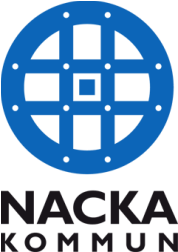 Vad är det för kurs? .................................................................................................................................Arrangör…………………………………………………………………………………………Datum: ………………………             Tid     ………………………………………………….Vad gav kursen dig? (Aha- upplevelser)…………………………………………………………………………………………………………………………………………………………………………………………………………………………………………………………………………………………………………………………………………………………………………………………………………………………………………………………………………………………………………………………………………………………………………………………………………………………………………………………………………………………………………………………………………………………………………………………………………………………………………………………………………………………………………………………………………………………………………………………………………………………Vilka lärdomar från kursen kan vi använda i vår verksamhet?………………………………………………………………………………………………………………………………………………………………………………………………………………………………………………………………………………………………………………………………………………………………………………………………………………………………………………………………………………………………………………………………………………………………………………………………………………………………………………………………………………………………………………………………………………………………………………………………………………………………………………………………………………………………………………………………………………………………………………………………………………………….Rekommenderar du kursen till andra?…………………………………………………………………………………………………...Ditt namn: …………………………………………………………………………………………………...